cuántos triángulos: lado-lado-ánguloÁngulo Agudo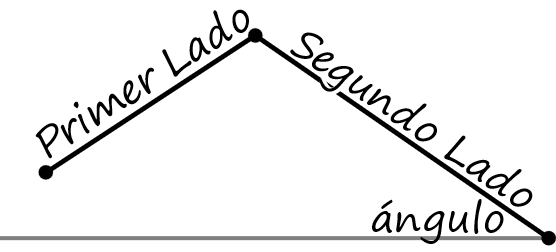 Ve a geogebra.org/m/rsw7dspt, y usa el applet GeoGebra para completar la siguiente tabla. Con cada lado dado, ¿cuántos triángulos puedes crear? Mientras completes la tabla, busca un patrón.ObservacionesResumeGeneraliza lo que has observado. Escribe cualquier patrón que hayas observado.Ángulo Recto u Obtuso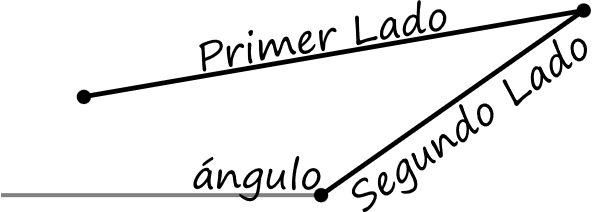 Usa el applet de GeoGebra para completar la siguiente tabla. Con cada lado dado, ¿cuántos triángulos puedes crear?                                          Mientras completes la tabla, busca un patrón. ObservacionesResumeGeneraliza lo que has observado. Escribe cualquier patrón que hayas observado.Longitud del 1er LadoNúmero deTriángulosCompara las Longitudes de LadosCompara las Longitudes de LadosCompara las Longitudes de LadosLongitud del 1er LadoNúmero deTriángulosLongitud del 1er Lado< , = , >Longitud del 2o Lado338448558668778888998101081111812128Longitud del 2o LadoNúmero deTriángulosCompara las Longitudes de LadosCompara las Longitudes de LadosCompara las Longitudes de LadosLongitud del 2o LadoNúmero deTriángulosLongitud del 2o Lado< , = , >Longitud del 1er Lado338448558668778888998101081111812128